附件1急救工作站平面布局参考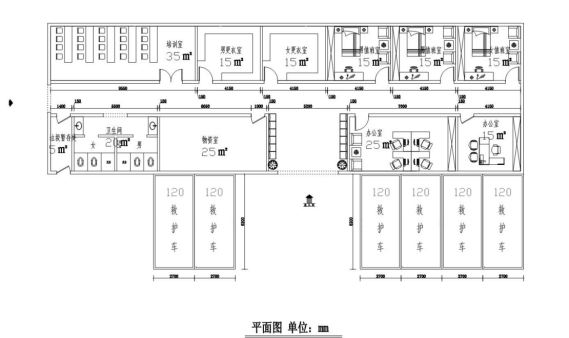 图1  A级急救工作站平面布局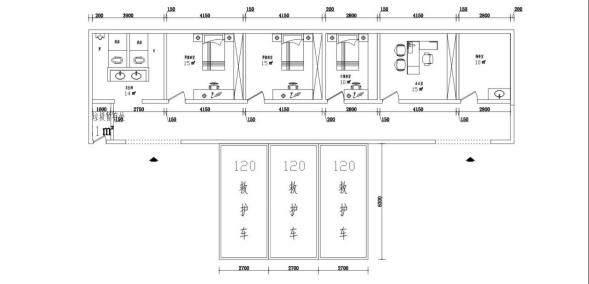 图2  B级急救工作站平面布局（1）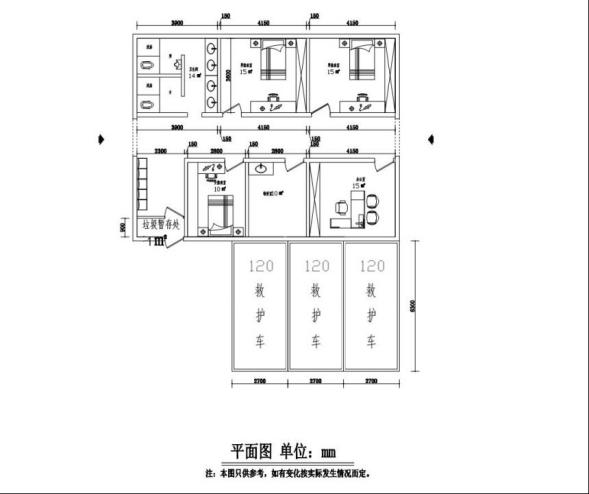 图3  B级急救工作站平面布局（2）